Начало формыКонец формы Ответ (критерии оценивания)Начало формыКонец формы Ответ (критерии оценивания)Начало формыКонец формы Ответ (критерии оценивания)Начало формыКонец формы Ответ (критерии оценивания)(источник: http://oge.fipi.ru/os/xmodules/qprint/index.php?proj_guid=0CD62708049A9FB940BFBB6E0A09ECC8&theme_guid=B5ABAFAA3D60BFE8443A044012D0ED96&md=qprint&groupno=3) Начало формыКонец формы Ответ (критерии оценивания)Начало формыКонец формы Ответ (критерии оценивания)Начало формыКонец формы Ответ (критерии оценивания)Начало формыКонец формы Ответ (критерии оценивания)Начало формыКонец формы Ответ (критерии оценивания)(источник: http://oge.fipi.ru/os/xmodules/qprint/index.php?proj_guid=0CD62708049A9FB940BFBB6E0A09ECC8&theme_guid=B5ABAFAA3D60BFE8443A044012D0ED96&md=qprint&groupno=4)УдобренияВ целом активное применение удобрений началось в мире в XIX в. благодаря работам немецкого ученого Юлиуса фон Либиха, который обнаружил, что для питания растениям нужны азот, фосфор и калий – макроэлементы. В настоящее время известно, что помимо основных элементов растениям нужны в небольших дозах микроэлементы: железо, кобальт, молибден, марганец, цинк.Применение удобрений – один из ключевых элементов в будущем развитии планеты, говорится в докладе Всемирного экономического форума: растущее население нуждается в питании. Половина продуктов питания в мире производится благодаря применению удобрений.2. Создание цифровых карт содержания питательных элементов в почве и возможность современной сельскохозяйственной техники вносить заданное количество питательных веществ, исходя из значений, указанных в картах, позволят перейти к точному земледелию. Внесение удобрений с правильным содержанием действующих веществ, использованных в правильной пропорции, в правильное время и в правильном месте, – ключевой элемент точного земледелия, которое позволит накормить растущее население.Выберите все правильные утверждения об использовании удобрений.3. Из всех типов удобрений азотные наиболее подвержены воздействию со стороны почвенных микроорганизмов. В первую неделю после внесения до 70% массы удобрения потребляется бактериями и грибами. Большие потери азотных удобрений происходят из-за выноса водой легкорастворимых нитратов и солей аммония из почвы. По химическому составу среди азотных удобрений выделяют аммиачные и нитратные удобрения.Сформулируйте ответы на вопросы.1) Почему рекомендуется вносить в почву больше азотных удобрений, чем фосфорных и калийных?2) К какому типу азотных удобрений относится кальциевая селитра?4. Учащиеся начальной школы провели следующее исследование. Пророщенные семена овса они поместили в почву в три одинаковых стаканчика объёмом 0,5 л. В первый стаканчик они внесли 0,1 г азотного удобрения, во второй стаканчик 0,5 г такого же удобрения, в третий стаканчик удобрение не вносилось. Через некоторое время в первые два стаканчика удобрения были внесены ещё раз в таком же количестве. Полив растений и другие условия их роста были одинаковыми.Сформулируйте ваши предположения относительно поставленного учащимися эксперимента.1) Какой цели должен был достигнуть такой эксперимент?2) Какова роль третьего стаканчика с растением, в который не добавлялись удобрения?3) В каком стаканчике растение набрало бо́льшую зелёную массу и размер? Ответ аргументируйте.Зола в огородеСадоводы и огородники уже долгое время применяют древесную золу на своих участках в качестве удобрения. Зола – это несгораемый остаток, образующийся из минеральных примесей топлива при полном его сгорании.Зола может заменить фосфорно-калийные удобрения, в ней содержится около 30 полезных элементов – калий, кальций, магний, железо, кремний, фосфор, сера, бор, марганец и другие. Зола служит средством защиты от вредителей, а также профилактическим средством от гниения при хранении овощей. Но не все знают, как правильно вносить это удобрение. Неправильное использование золы может не только не принести пользу, но и нанести ощутимый вред растениям.Что же следует учесть, чтобы не нанести ущерб огороду?1. Слишком большое количество золы может сильно повлиять на среду почвы, так как при внесении золы в почву происходит её взаимодействие с влагой, что приводит к подщелачиванию кислой земли. А для некоторых растений это может быть вредно.2. Не рекомендуется смешивать золу с аммиачными удобрениями. При соединении произойдёт потеря азота, который просто улетучится.3. Не рекомендуется удобрять золой такие культуры, как редька, редис, репа, так как они сразу переходят в стадию образования семян. В народе такое явление именуется «пойти в стрелку».Осенью в почву вносят просеянную древесную золу из расчёта один стакан удобрения на один квадратный метр – весной это обеспечит потребность растений в калии и, что очень важно, в боре, которого почти всегда не хватает в наших почвах. Важно соблюдать такую дозировку, чтобы при внесении золы это не сказалось отрицательно на обитателях почвы, например, на дождевых червях.Золу можно применять несколько раз за сезон: во время цветения, в период завязывания плодов и при дальнейшем плодоношении.2. В почву целесообразнее вносить просеянную золу, а не её отдельные кусочки. Назовите причину преимущества такого способа внесения золы в почву.3. Опрыскивание настоем золы отлично помогает бороться с вредителями. Самих вредителей она не убивает, но создаёт для них неблагоприятные условия, особенно для тли и различных видов гусениц. Опрыскивать можно не только овощи, но также все кустарники, деревья и цветы. Здесь так же важно соблюдать дозировку.Для опрыскивания листьев растений от вредителей применяют разбавленный раствор, приготовленный из золы. Для этого после внесения золы в воду полученную смесь сначала отфильтровывают, а затем дополнительно разбавляют водой. Полученный раствор распрыскивают из пульверизатора. Назовите причины такой технологии приготовления раствора.4. В тексте есть фраза: «…при внесении золы в почву происходит её взаимодействие с влагой, что приводит к подщелачиванию кислой земли».Как вы понимаете эту информацию?5. Выберите все верные утверждения, которые соответствуют данным, приведённым в таблице.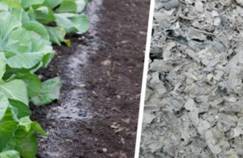 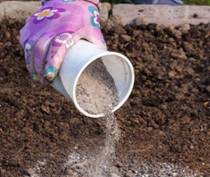 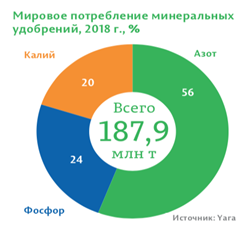 